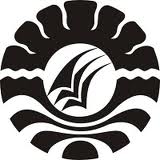 SKRIPSIPENERAPAN MODEL PEMBELAJARAN KOOPERATIF TIPE MINDMAPPING UNTUK MENINGKATKAN HASIL BELAJARSISWA PADA MATA PELAJARAN IPS KELAS IVSD KATOLIK SANTO ALOYSIUS MAKASSARKECAMATAN RAPPOCINIKOTA MAKASSARRENY ANGREANI PAMIANPROGRAM STUDI PENDIDIKAN GURU SEKOLAH DASARFAKULTAS ILMU PENDIDIKANUNIVERSITAS NEGERI MAKASSAR2016PENERAPAN MODEL PEMBELAJARAN KOOPERATIF TIPE MINDMAPPING UNTUK MENINGKATKAN HASIL BELAJARSISWA PADA MATA PELAJARAN IPS KELAS IVSD KATOLIK SANTO ALOYSIUS MAKASSARKECAMATAN RAPPOCINIKOTA MAKASSARSKRIPSIDiajukan untuk Memenuhi Sebagia Persyaratan Guna Memperoleh Gelar Sarjana Pendidikan (S.Pd) Pada Program Studi Pendidikan Guru Sekolah Dasar Strata Satu                Fakultas Ilmu Pendidikan Universitas Negeri MakassarOleh:RENY ANGREANI PAMIAN1247042119PROGRAM STUDI PENDIDIKAN GURU SEKOLAH DASARFAKULTAS ILMU PENDIDIKANUNIVERSITAS NEGERI MAKASSAR2016PERNYATAAN KEASLIAN SKRIPSISaya yang bertanda tangan di bawah ini:Nama 	: Reny Angreani PamianNim	: 124 704 2119Jurusan / Prodi	: Pendidikan Guru Sekolah DasarJudul 	: Penerapan Model Pembelajaran Kooperatif Tipe Mind Mapping Untuk Meningkatkan Hasil Belajar Siswa Pada Mata Pelajaran IPS Kelas IV SD Katolik Santo Aloysius Makassar Kecamatan Rappocini Kota Makassar.Menyatakan dengan sebenarnya bahwa skripsi yang saya tulis ini benar merupakan hasil karya saya sendiri dan bukan merupakan pengambilalihan tulisan atau pikiran orang lain yang saya akui sebagai hasil tulisan atau pikiran sendiri.Apabila dikemudian hari terbukti atau dapat dibuktikan bahwa skripsi ini hasil jiplakan atau mengandung unsur plagiat, maka saya bersedia menerima sanksi atas perbuatan tersebut sesuai ketentuan yang berlaku.Makassar,       Juli  2016Yang Membuat Pernyataan, Reny Angreani Pamian NIM. 124 704 2119MOTO“Tuhan membuat segala sesuatu indah pada waktunya…Karena itu, tetaplah bersyukur sebab jerih payahmu tidak akan sia-sia”(Reny Angreani Pamian)Karya sederhana ini,Kuperuntukkan untuk Kedua Orang Tuaku...Yang tiap tetesan keringatnya adalah usaha untuk memberikanku yang terbaik yang tutur katanya adalah doa untuk keberhasilanku dan yang tiap senyumannya adalah sebuah harapan untuk melihatku menjadi seorang yang berarti.ABSTRAKReny Angreani Pamian, 2016. Penerapan Model Pembelajaran Kooperatif                               Tipe Mind Mapping Untuk Meningkatkan Hasil Belajar Siswa                           Pada Mata Pelajaran IPS Kelas IV SD Katolik Santo Aloysius                              Makassar Kecamatan Rappocini Kota Makassar. Skripsi. Dibimbing oleh                       Drs. Muslimin, M.Ed dan Nur Abidah Idrus, S.Pd., M.Pd Program Studi Penddikan Guru Sekolah Dasar Fakultas Ilmu Pendidikan Universitas                   Negeri MakassarMasalah dalam penelitian adalah rendahnya hasil belajar siswa pada mata pelajaran IPS. Rumusan masalah dalam penelitian ini adalah bagaimanakah penerapan model pembelajaran kooperatif tipe mind mapping untuk meningkatkan hasil belajar siswa pada mata pelajaran IPS kelas IV SD Katolik Santo Aloysius Makassar Kecamatan Rappocini Kota Makassar. Penelitian ini bertujuan untuk mendeskripsikan penerapan model pembelajaran kooperatif tipe mind mapping untuk meningkatkan hasil belajar siswa pada mata pelajaran IPS kelas IV SD Katolik Santo Aloysius Makassar Kecamatan Rappocini Kota Makassar. Pendekatan yang digunakan adalah pendekatan kualitatif dan jenis penelitian ini adalah penelitian tindakan kelas (PTK) yang bersiklus yaitu meliputi perencanaan, pelaksanaan observasi, dan refleksi. Fokus penelitian ini adalah penerapan model pembelajaran kooperatif tipe mind mapping dan hasil belajar siswa. Subjek penelitian adalah guru kelas IV dan siswa kelas IV SD Katolik Santo Aloysius Makassar dengan jumlah siswa 38 orang yang terdiri dari 18 siswa laki-laki dan 20 siswa perempuan. Teknik pengumpulan data dengan menggunakan teknik observasi, tes dan dokumentasi. Teknik analisis data yang digunakan adalah kualitatif deskriptif. Hasil observasi guru pada siklus I berada pada kategori cukup (C) dan siklus II berada pada kategori baik (B). Adapun hasil observasi siswa siklus I berada pada kategori cukup (C) sedangkan siklus II berada pada kategori baik (B). Hasil penelitian menunjukkan bahwa pada siklus I hasil belajar siswa pada mata pelajaran IPS berada pada kategori cukup (C) dan  pada siklus II hasil belajar siswa mengalami peningkatan dan berada pada kategori baik (B). Kesimpulan dalam penelitian ini adalah bahwa penerapan model pembelajaran kooperatif tipe mind mapping dapat meningkatkan hasil belajar siswa pada mata pelajaran IPS kelas IV SD Katolik Santo Aloysius Makassar Kecamatan Rappocini Kota Makassar.PRAKATASegala puji syukur penulis panjatkan kehadirat Tuhan Yang Maha Esa, Allah yang senantiasa memberikan berkat dan kasih yang tak terhingga kepada kita semua, dan atas pertolongan-Nya jugalah sehingga penulis dapat menyelesaikan skripsi yang berjudul “Penerapan Model Pembelajaran Kooperatif Tipe Mind Mapping untuk Meningkatkan Hasil Belajar Siswa pada Mata Pelajaran IPS Kelas IV SD Katolik Santo Aloysius Makassar”.Penulisan skripsi ini merupakan salah satu syarat untuk menyelesaikan studi dan mendapat gelar Sarjana Pendidikan (S.Pd) pada Program Studi Pendidikan Guru Sekolah Dasar Fakultas Ilmu Pendidikan Universitas Negeri Makassar. Penulis menyadari bahwa skripsi ini tidak dapat mungkin terwujud tanpa bantuan dan bimbingan dari berbagai pihak.Pada kesempatan ini, penulis juga menyampaikan ucapan terima kasih dan penghargaan yang setinggi-tingginya kepada Bapak Drs. Muslimin, M.Ed dan Ibu Nur Abidah Idrus, S.Pd, M.Pd., selaku Pembimbing I dan Pembimbing II sekaligus Penasehat Akademik penulis atas kesediaannya meluangkan waktu untuk membimbing dan mengarahkan penulis sehingga skripsi ini dapat diselesaikan. Tak lupa pula penulis ucapkan terima kasih dan penghargaan yang sebesar-besarnya kepada :Prof. Dr. H. Husain Syam, M.Tp. selaku Rektor Universitas Negeri Makassar yang telah memberikan peluang mengikuti proses perkuliahan pada Program Studi Pendidikan Guru Sekolah Dasar Fakultas Ilmu Pendidikan Universitas Negeri Makassar.Dr. Abdullah Sinring, M.Pd. selaku Dekan FIP UNM;                                           Dr. Abdul Saman, M.Si. Kons sebagai Pembantu Dekan I; Drs. Muslimin, M.Ed sebagai Pembantu Dekan II; Dr. Pattaufi, S.Pd, M.Si sebagai Pembantu Dekan III,  Dr. Parwoto, M.Pd sebagai Pembantu Dekan IV, yang telah memberikan pelayanan akademik, administrasi dan kemahasiswaan selama proses pendidikan dan penyelesaian studi.Ahmad Syawaluddin, S.Kom, M.Pd dan Muhammad Irfan, S.Pd, M.Pd selaku Ketua dan Sekretaris Program Studi Pendidikan Guru Sekolah Dasar FIP UNM, yang telah memberikan kesempatan kepada penulis untuk melaksanakan penelitian dan menyiapkan sarana dan prasarana yang dibutuhkan selama menempuh pendidikan di Program Studi PGSD FIP UNM.Dra. Hj. Rosdiah Salam., M.Pd selaku Ketua UPP PGSD Makassar FIP UNM, yang telah memberikan kesempatan pada penulis untuk memaparkan gagasan dalam bentuk skripsi ini.Bapak dan Ibu dosen serta seluruh staf tata usaha UPP PGSD Makassar FIP UNM yang telah membantu dalam memberikan layanan dalam pengurusan dan penyusunan skripsi ini.Teristimewa penulis ucapkan kepada Ayahanda Yahya Pamian dan Ibunda Adolfina Tangke selaku orang tua penulis yang sangat berjasa dalam kehidupan penulis yang tidak dapat diuraikan satu persatu dan senantiasa menyertai dengan doa, membimbing, memotivasi demi kesuksesan ananda selama melaksanakan pendidikan. Saudaraku tercinta Nova, Chris, very, dan Ayub yang senantiasa mendukung dalam doa dan memberikan semangat serta dukungan mulai dari awal sampai penyelesaian studi.Kepala Sekolah dan seluruh staf dewan guru SD Katolik Santo Aloysius Makassar yang telah banyak membantu selama penelitian. Siswa kelas IV SD Katolik Santo Aloysius Makassar, selaku subjek penelitian yang telah ikut serta dalam penelitian ini.Rekan mahasiswa PGSD Makassar angkatan 2012 khususnya Kelas M1.8 yang telah banyak membantu memberikan semangat, dukungan, motivasi, serta kebersamaan selama penulisan skripsi ini.Tak lupa kepada semua pihak yang tidak penulis sebutkan namanya satu persatu yang telah membantu penulis selama ini. Semoga kasih Allah selalu mengiringi langkah kehidupan kita. Amin. Makassar,         Juni 2016         PenulisDAFTAR ISIHALAMAN JUDUL	iPERSETUJUAN PEMBIMBING						iiPERNYATAAN KEASLIAN SKRIPSI					iiiMOTTO									ivABSTRAK									vPRAKATA									viDAFTAR ISI									ixDAFTAR TABEL								xiDAFTAR GAMBAR								xiiDAFTAR LAMPIRAN							xiiiBAB I    PENDAHULUANLatar Belakang Masalah					1Rumusan Masalah						6Tujuan Penelitian 						6Manfaat Penelitian						7BAB II   KAJIAN PUSTAKA, KERANGKA PIKIR, DAN HIPOTESIS TINDAKANKajian Pustaka 	9Kerangka Pikir 	22Hipotesis Tindakan 	25BAB III  METODE PENELITIANPendekatan dan Jenis Penelitian	27Fokus Penelitian	27Setting Penelitian dan Subjek Penelitian	28Rancangan Penelitian	28Teknik Pengumpulan Data 	32Teknik Analisis Data dan Indikator Keberhasilan 	33BAB IV  HASIL PENELITIAN DAN PEMBAHASANHasil Penelitian 	36Pembahasan Hasil Penelitian 	49BAB V   PENUTUPKesimpulan 	51Saran 	52DAFTAR PUSTAKA  	53LAMPIRAN-LAMPIRAN 	55RIWAYAT HIDUP 	136DAFTAR TABELNomor				          Judul				        Halaman3.1        Indikator Keberhasilan Proses Belajar Mengajar Guru dan Siswa	343.2        Indikator Keberhasilan Hasil Belajar Siswa	354.1        Data Deskripsi Frekuensi Nilai Tes Hasil Belajar Siklus I   	414.2        Data Deskripsi Ketuntasan Hasil Belajar Siklus I 	41  4.3        Data Deskripsi Frekuensi Nilai Tes Hasil Belajar Siklus II   .......	474.4        Data Deskripsi Ketuntasan Hasil Belajar Siklus II Pertemuan II    	48 DAFTAR GAMBAR/BAGANNomor				           Judul                                               Halaman2.1.         Kerangka Pikir Penelitian 	24                                                                  3.1.         Alur Penelitian Tindakan Kelas 	29                                         DAFTAR LAMPIRANLampiran			  	Judul	       	   		      Halaman   1. 	Rencana Pelaksanaan Pembelajaran Pertemuan I Siklus I		56           2. 	Lembar Kerja Siswa Pertemuan I Siklus I				61          3.     Materi Ajar Pertemuan I Siuklus I			                     	62 4.	Observasi Aktivitas Mengajar Guru Pertemuan I Siklus I		65 5.	Observasi Aktivitas Belajar Siswa Pertemuan I Siklus I		68                         6.	Rencana Pelaksanaan Pembelajaran Pertemuan II Siklus I		71 7. 	Lembar Kerja Siswa Pertemuan II Siklus I				76 8. 	Materi ajar siswa siklus Pertemuan II	 Siklus I	                     	77 9. 	Observasi Aktivitas Mengajar Guru Pertemuan II Siklus I		7810. 	Observasi Aktivitas Belajar Siswa Pertemuan II Siklus I		8111.    Tes Hasil Belajar Siswa Siklus I                                                 	8412.    Kunci Jawaban Tes Siklus I                                                       	8613.    Pedoman Penskoran Tes Hasil Belajar Siklus I                             	8814.	Rencana Pelaksanaan Pembelajaran Pertemuan I Siklus II	          	91  15.	Lembar Kerja Siswa Pertemuan I Siklus II				96  16.	Materi Ajar Siswa Pertemuan I Siklus II				97  17.	Observasi Aktivitas Mengajar Guru Pertemuan I Siklus II		100  18.		Observasi Aktivitas Belajar Siswa Pertemuan I Siklus II		103  19.	Rencana Pelaksanaan Pembelajaran Pertemuan II Siklus II   	106  20.	Lembar Kerja Siswa Pertemuan II Siklus II				111  21.	Materi Ajar Siswa Pertemuan II Siklus II				11222. 	Observasi Aktivitas Mengajar Guru Pertemuan II Siklus II		11323. 	Observasi Aktivitas Belajar Siswa Pertemuan II Siklus II		11624. 	Tes Hasil BelajarSiswa Siklus II					11925.    Kunci Jawaban Tes Siklus II                                                      	12126.   Pedoman Penskoran Tes Hasil Belajar Siklus II                            	12327.   Data Nilai Perolehan Tes Hasil Belajar Siswa Siklus I                   	12628.   Data Nilai Perolehan Tes Hasil Belajar Siswa Siklus II		12829.   Rekapitulasi Nilai Tes Hasil Belajar Siswa Siklus I & II		13030.   Dokumentasi								132